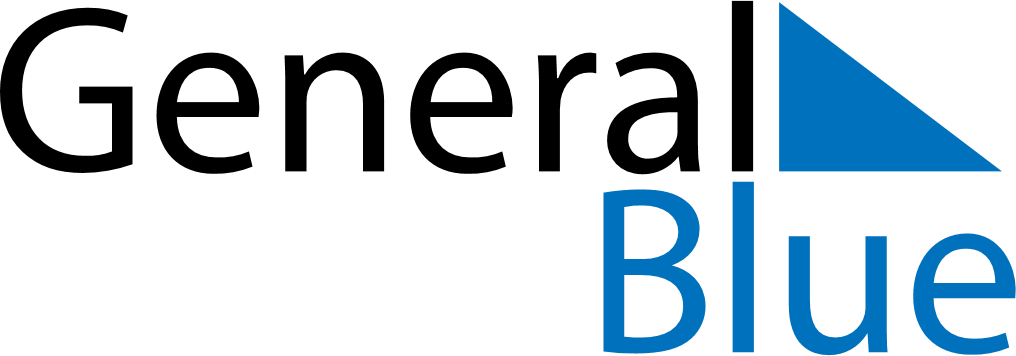 June 2026June 2026June 2026VietnamVietnamSUNMONTUEWEDTHUFRISAT123456International Children’s Day7891011121314151617181920Mid-year Festival21222324252627282930Vietnamese Family Day